Jacob and Esau HandoutGenesis 26-30:1-24Introduction – FearGenesis 25 - Review	Jacob and EsauThe BirthrightGenesis 26 – Isaac Receives God’s PromiseGenesis 27 – The Dysfunctional and Fearful Family 	Isaac –	Rebekah –	Esau –	Jacob –Genesis 28 – Jacob Receives God’s Promise	Jacob’s Watershed Experience - 	“God’s Blessing Comes Through God’s Design and God’s Time.”-Genesis 29 – Jacob’s Wives	Leah –	Rachel –Genesis 30:1-23 – The Twelve Tribes of IsraelApplication:	Two Truths about YouOne Truth about God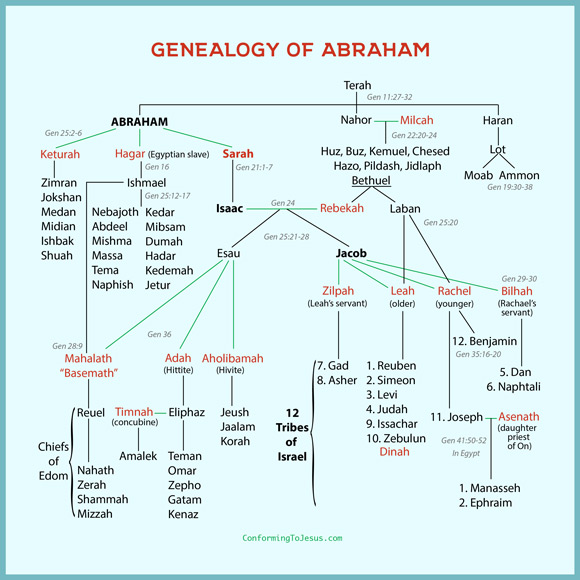 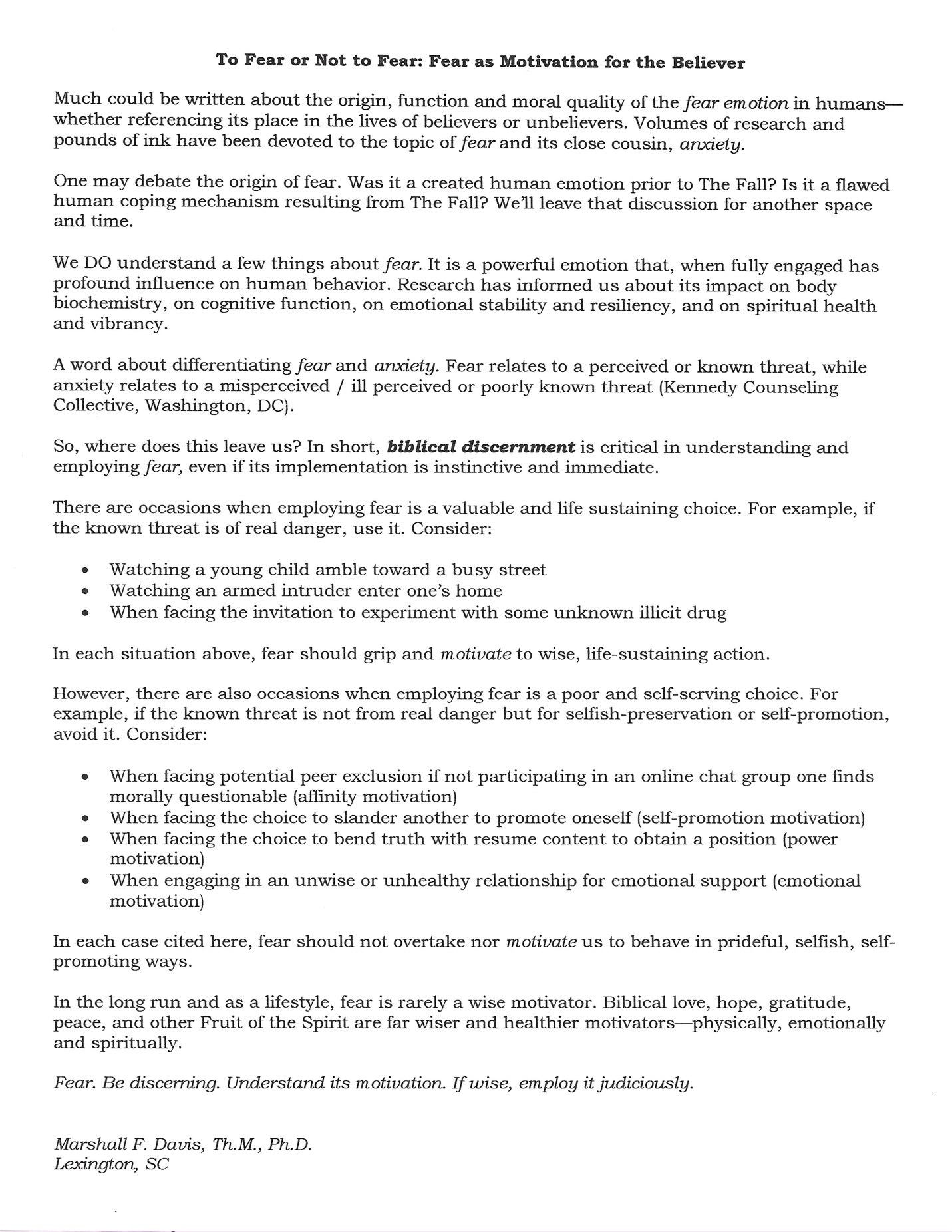 